中国银行国家助学贷款操作指引（学生端）整体流程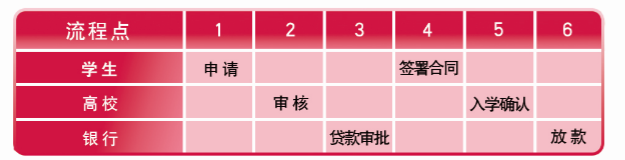 学生使用中国银行手机APP申请助学贷款分步骤操作1. 开立中国银行账户借款学生可持个人身份证至中国银行营业网点开立I类账户；如学生已持有工行、农行、中行、建行、交行、邮储I类账户，可在中行手机银行在线开立II类账户（电子账户，无实体卡）。如未满16周岁，学生需家长陪同到网点线下开通手机银行（不能线上开立）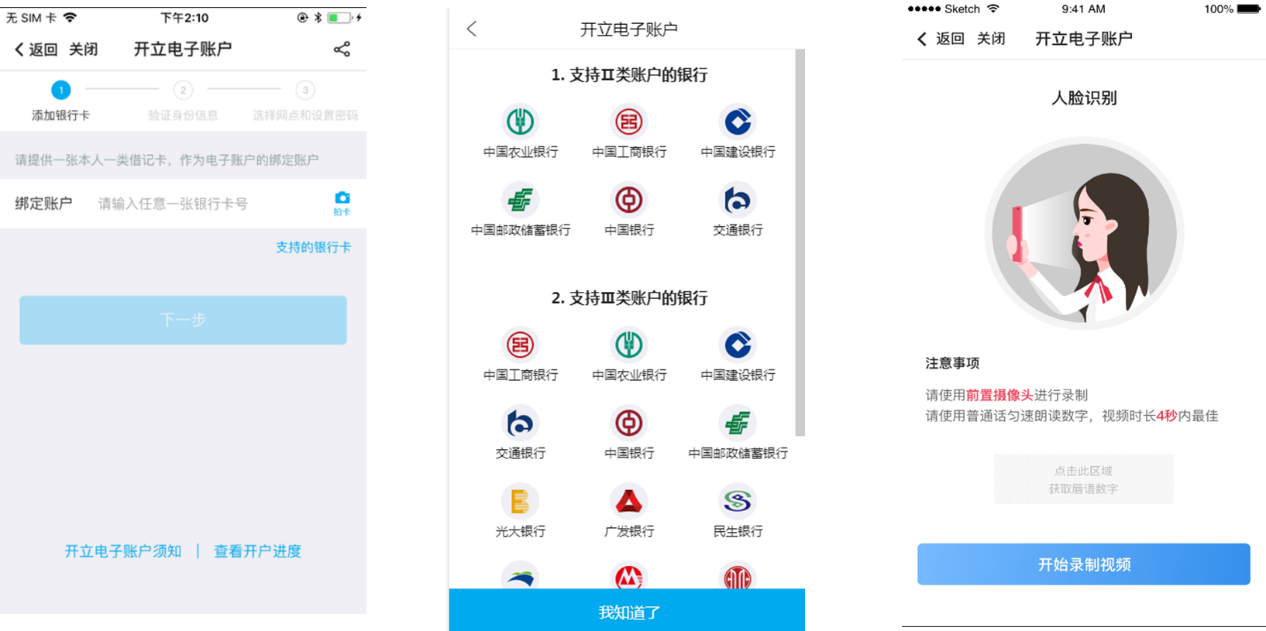 2.申请2023-2024学年家庭经济情况认定（不可替代中国手银行手机银行内的家庭经济困难认定，两个认定都需要提交）借款学生于9月15日前登录北京大学门户，提交2023-2024学年家庭经济情况认定申请，如有疑问或者逾期未提交申请，可联系院系学工老师。3.学生贷款申请借款学生于10月8日前登陆中国银行手机银行，进入“国家助学贷款”页面，发起贷款申请。填写入学/贷款信息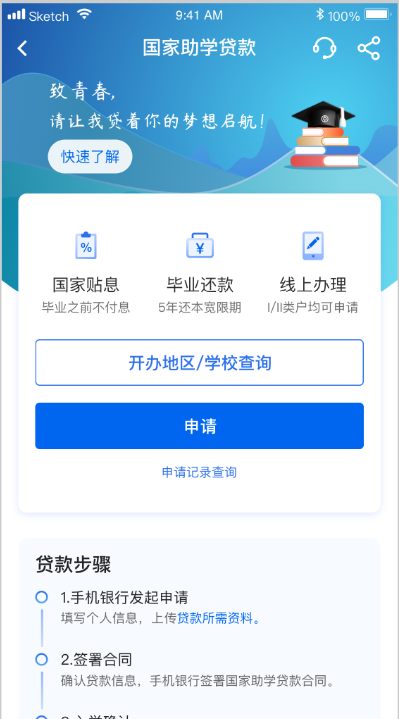 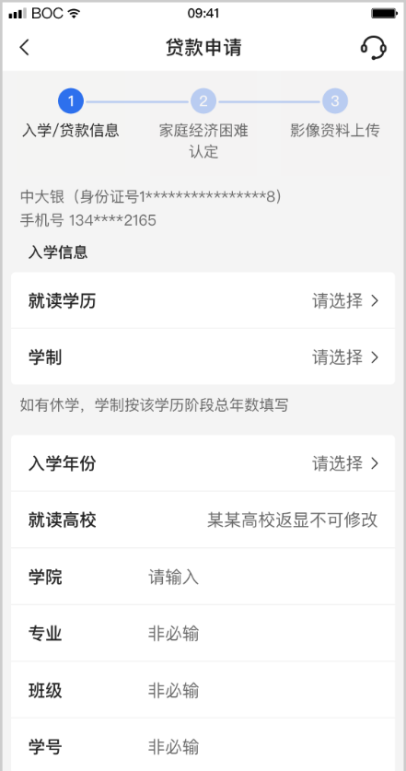 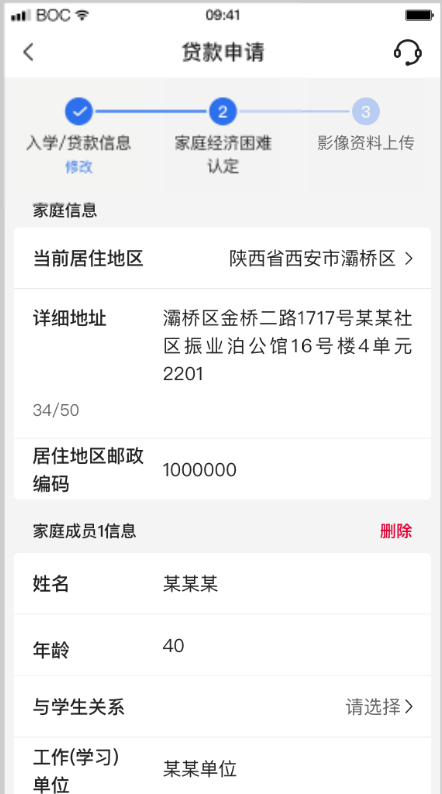 填写家庭经济困难认定信息（不可替代北京大学门户内的家庭经济情况认定，两个认定都需要提交）家庭信息：居住地区、详细地址、邮政编码（填写家庭地址信息，不要填学校住址信息）家庭成员信息:家庭成员的姓名、年龄、关系、工作单位勾选特殊群体类型和家庭特殊群体类型，并作出家庭经济困难承诺。上传影像材料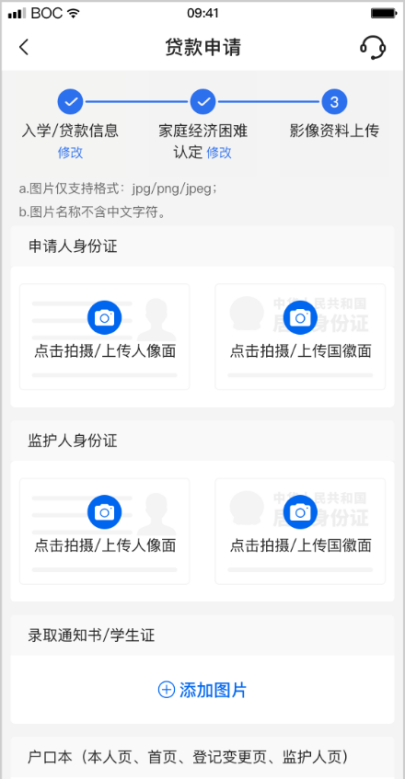 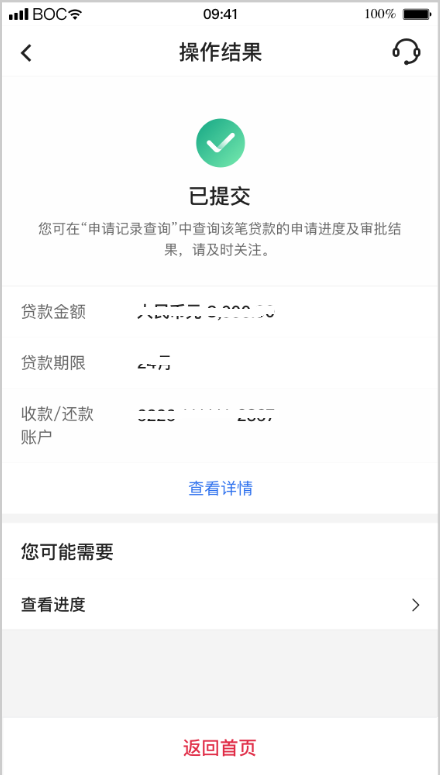 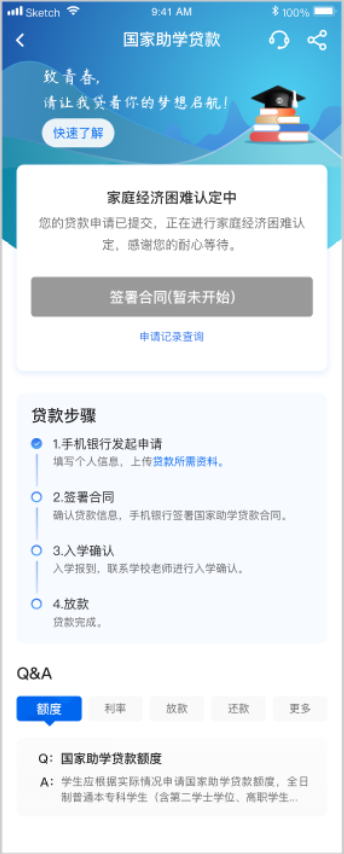 影像资料上传完毕后，进入高校困难经济认定阶段，学生手机银行显示进度为“家庭经济困难认定中”。4. 学生资助中心在线家庭经济情况审批10月9日-10月13日，学生资助中心老师对学生家庭经济情况认定信息进行审核，核实学生是否通过2023-2024学年家庭经济困难认定。如审核通过，贷款申请将进入“入学确认”流程并在该模块展示；审核拒绝，贷款申请结束；审核退回，学生可对贷款申请进行修改或补充资料，并可再次提交。5. 学生在线签署贷款合同、提交入学验证码至学生资助中心学生资助中心完成困难认定后，学生将收到8位数入学验证码短信，手机银行页面同步显示，请于10月22日前将“入学验证码”提交至问卷星https://www.wjx.cn/vm/exTh1E6.aspx#学生进入贷款页面完成合同签署。签署完成后页面进度展示为“待入学确认”。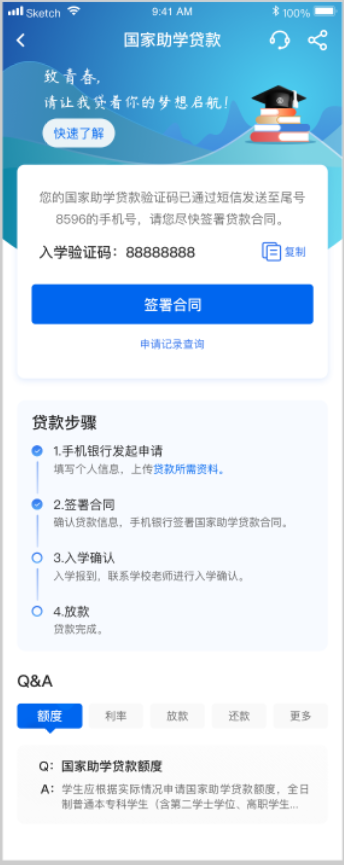 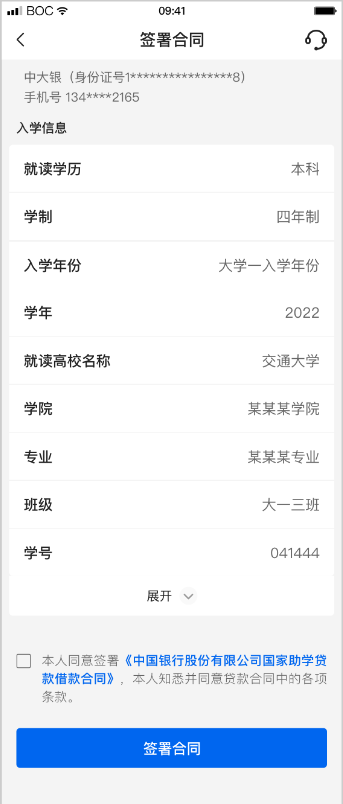 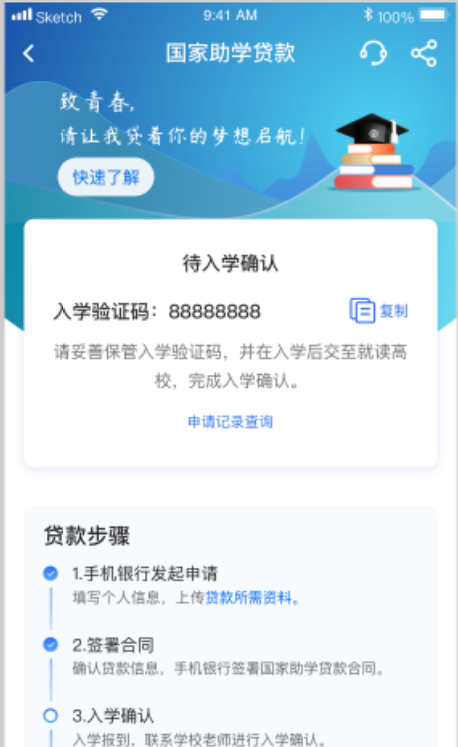 6. 学生资助中心在线入学确认审批学生资助中心老师根据学生提供的入学验证码及实际情况，输入学生的学费及住宿费金额，如果学费+住宿费金额超过了贷款金额，则在学费及住宿费栏位填写贷款金额，然后完成入学确认。7. 中国银行放款10月底，学费加住宿费将转入北京大学对公账户(如已缴纳学宿费，费用将退回学生农行金穗卡)，生活费（申请贷款金额扣除学费和住宿费的剩余部分）将转入学生在中国银行开立的个人账户。学生可在手机银行上看到放款结果，也可查询历次申请记录、查看贷款合同。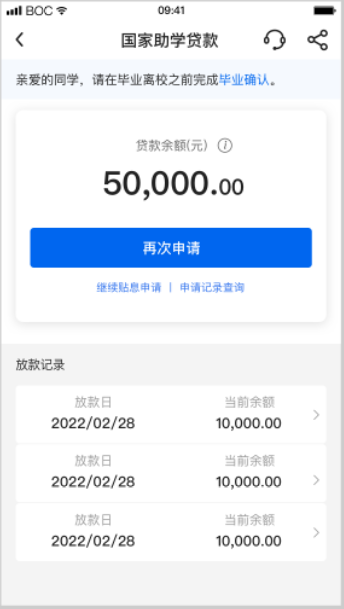 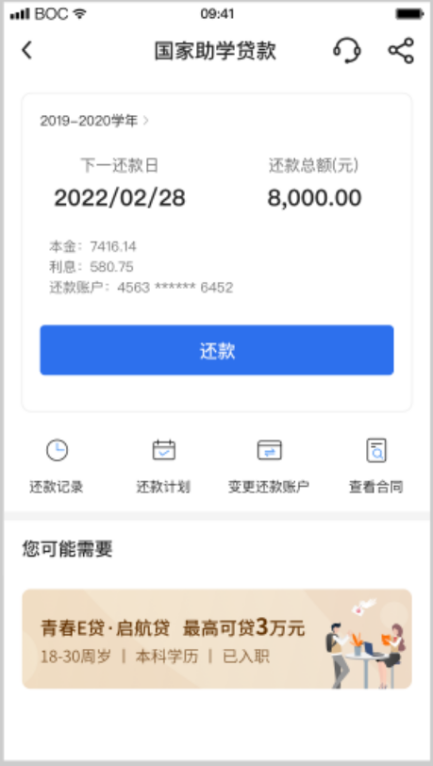 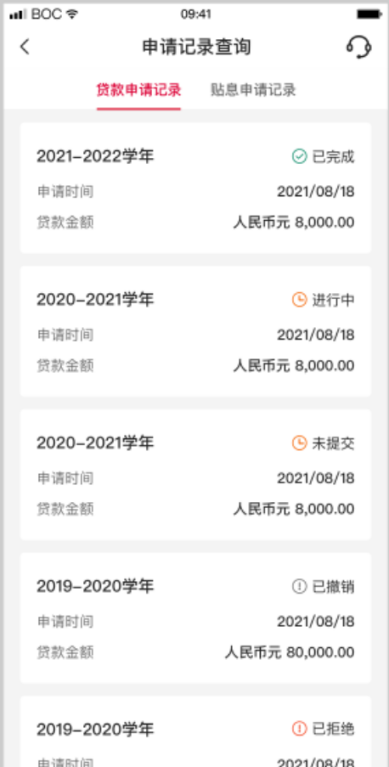 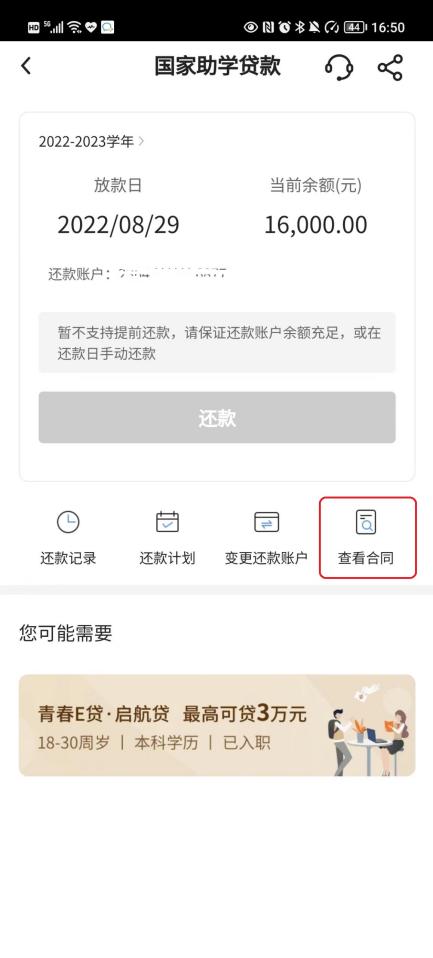 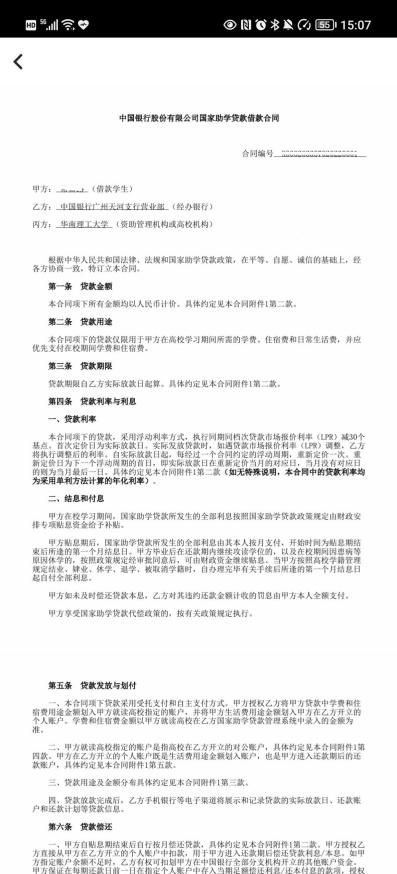 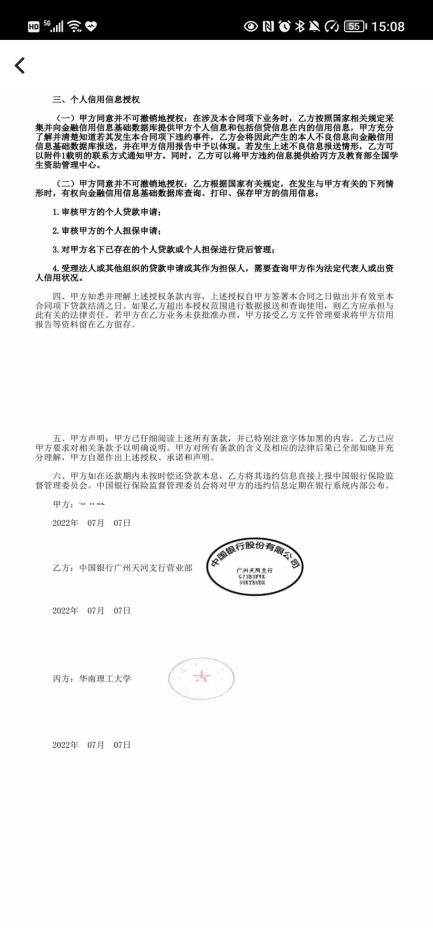 入学信息就读学历下拉选择预科、专科、本科、硕士、博士入学信息学制对应的学习年限入学信息入学年份上述学历阶段的起始年份入学信息就读高校自行填入，不可修改入学信息学院、专业、班级、学号根据实际情况填写，虽显示“非必输”，但必须如实输入。贷款信息贷款金额根据学生需求填写，研究生最高16000元，其他学历最高12000元贷款信息贷款期限系统自动生成贷款信息收款/还款账户学生可自行选择借款学生身份证正反面必传项录取通知书（或学生证）必传项户口本必传项：户口本主页（即首页）、户口本人信息页和变更页（及本人信息页背面）照片，或者户口迁移证，未成年借款人还要加上监护人的户口信息页和变更页。监护人信息借款学生为未成年人时适用，需要上传父母或监护人身份证正反面照片。